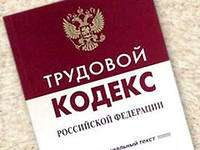 ПАМЯТКАо порядке защиты трудовых прав работающих граждан в случаях невыплаты заработной платы, выплаты заработной платы в «конвертах», ниже установленного минимального размера оплаты труда, а также неоформлении трудовых договоровСогласно части 1 статьи 2 Трудового кодекса Российской Федерации работник имеет право на своевременную и в полном размере выплату заработной платы, не ниже установленного федеральным законом минимального размера оплаты труда.Нарушением трудовых прав является:1.  Несвоевременная выплата заработной платы;2.  Выплата заработной платы в «конвертах»;3. Оплата труда ниже размера минимального размера оплаты труда в Российской Федерации, установленного Федеральным законом от 19.06.2000 № 82-ФЗ «О минимальном размере оплаты труда».Если трудовые права нарушены, Вы вправе обратиться:в прокуратуру по месту нахождения работодателя (адрес Прокуратуры Приморско-Ахтарского района: 353860, г.Приморско-Ахтарск, ул. Ленина, 48, тел. 8(86143)3-28-08, адрес в интернете: http://prok.primahtarsk.ru);в  ГКУ КК «Центр занятости населения Приморско-Ахтарского района» (по адресу: 353860, г. Приморско-Ахтарск, ул. Братская, д.72, номер телефона 8(86143) 31979); в администрацию муниципального образования Приморско-Ахтарский район тел.8(86143)3-12-61   Телефон «горячей линии» - Государственная инспекция труда в Краснодарском краетелефон: 8(861) 991-09-55- Министерство труда и социального развития Краснодарского краятелефон: 8(861) 259-06-37.- Министерство экономики Краснодарского краятелефон: 8(861) 210-70-50.- Администрация муниципального образования Приморско-Ахтарский район телефон: 8(86143) 3-12-61.